Supplementary Material Inequalities in adiposity trajectories between 1979 and 1999 in Guatemalan children  William Johnson, Liina Mansukoski, J. Andres Galvez-Sobral, Luis Furlán, Barry BoginSupplementary Table 1. Number of measurements by calendar year, stratified by sex and group Supplementary Table 2. Number of measurements by chronological age, stratified by sex and group Supplementary Table 3. Differences between the two Low SEP groups in mean height, BMI, TST, and SST Z-scores (in 1979 and 1999) and Z-score changes (from 1979 to 1999), estimated from the multilevel growth curve models: Boys    Abbreviations: body mass index (BMI), triceps skinfold thickness (TST), socioeconomic position (SEP), subscapular skinfold thickness (SST)Supplementary Table 4. Differences between the two Low SEP groups in mean height, BMI, TST, and SST Z-scores (in 1979 and 1999) and Z-score changes (from 1979 to 1999), estimated from the multilevel growth curve models: Girls   Abbreviations: body mass index (BMI), triceps skinfold thickness (TST), socioeconomic position (SEP), subscapular skinfold thickness (SST)Supplementary Table 5. Differences between groups in mean TST and SST Z-scores (in 1979 and 1999) and Z-score changes (from 1979 to 1999), estimated from the multilevel growth curve models adjusted for height CDC Z-scores: Boys    Abbreviations: triceps skinfold thickness (TST), socioeconomic position (SEP), subscapular skinfold thickness (SST)Supplementary Table 6. Differences between groups in mean TST and SST Z-scores (in 1979 and 1999) and Z-score changes (from 1979 to 1999), estimated from the multilevel growth curve models adjusted for height CDC Z-scores: Girls  Abbreviations: triceps skinfold thickness (TST), socioeconomic position (SEP), subscapular skinfold thickness (SST)Supplementary Figure 1. Trajectories for TST and SST CDC Z-scores between 1979 and 1999, estimated from the multilevel growth curve models adjusted for height CDC Z-scores. Abbreviations: triceps skinfold thickness (TST), socioeconomic position (SEP), subscapular skinfold thickness (SST)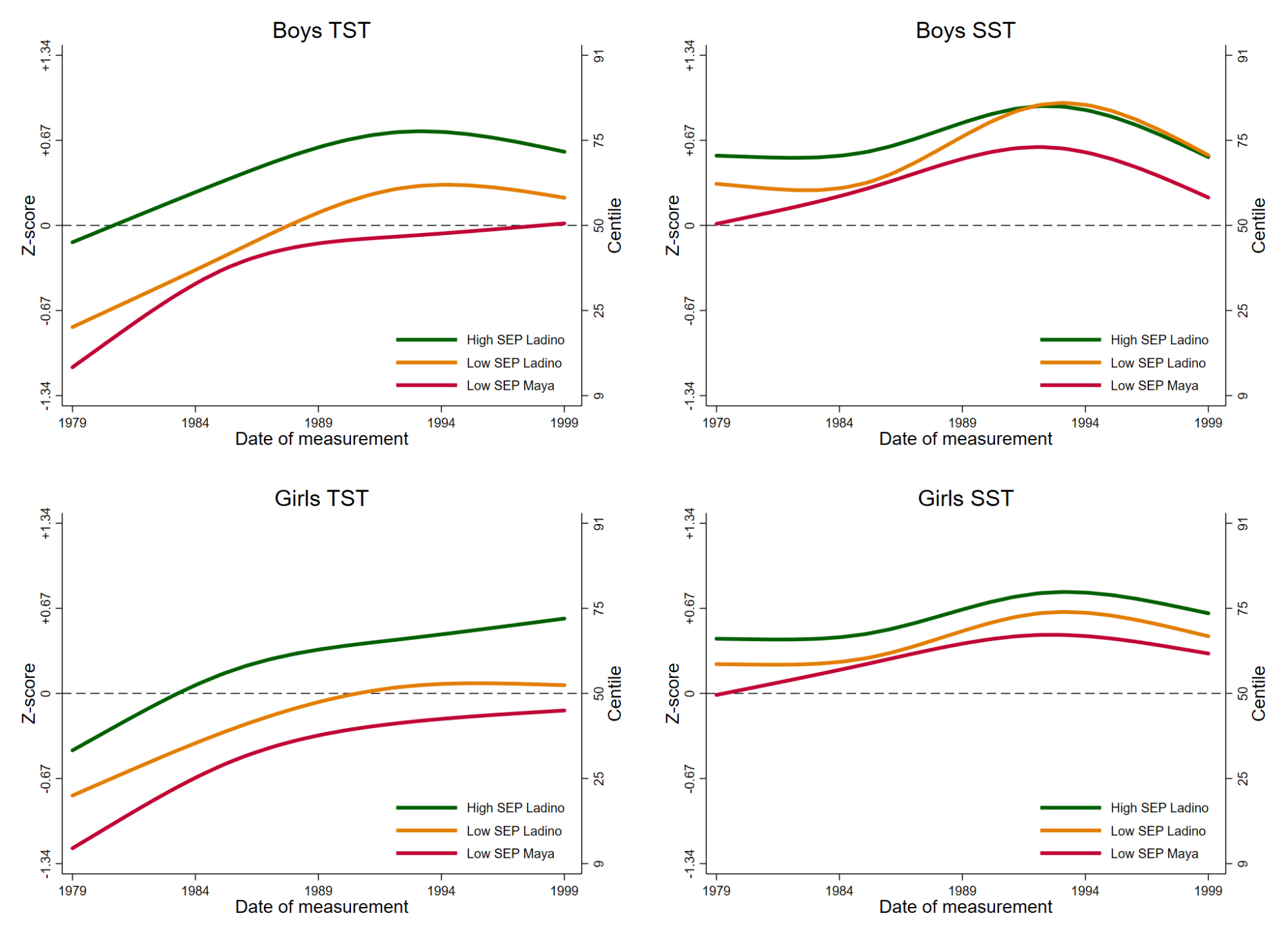 BoysBoysBoysBoysBoysBoysGirlsGirlsGirlsGirlsGirlsGirlsHigh SEP LadinoHigh SEP LadinoLow SEP LadinoLow SEP LadinoLow SEP MayaLow SEP MayaHigh SEP LadinoHigh SEP LadinoLow SEP LadinoLow SEP LadinoLow SEP MayaLow SEP MayaN%N%N%N%N%N%19797203.74577.73325.04843.74078.72184.419807563.95048.52774.25374.23988.52154.419819154.74487.53164.85714.43918.31773.619829695.04237.12794.26445.03437.32084.2198310495.44998.42233.46895.34058.61513.1198410355.32424.12563.97105.52134.51964.0198510545.42444.13274.97455.81914.12615.319869474.91893.21993.06204.81603.41543.119878744.51722.91983.06064.71443.11312.7198810125.22634.43765.76565.11823.92725.519898474.41692.83174.86094.71252.72294.7199010205.22343.93565.47005.41693.62865.819918674.51843.13204.85914.61372.92495.119927824.02133.63134.75264.11553.32525.1199310205.22123.63685.56535.11503.22725.519947784.02153.62914.45474.21513.22434.919959645.01813.03405.16625.11403.02485.019969444.82784.73805.75864.51944.12956.019979915.12864.83395.15794.52234.82685.4199810105.22794.74256.46134.72204.72785.619999344.82674.54056.16024.71994.23246.619488100595910066371001293010046971004927100BoysBoysBoysBoysBoysBoysGirlsGirlsGirlsGirlsGirlsGirlsHigh SEP LadinoHigh SEP LadinoLow SEP LadinoLow SEP LadinoLow SEP MayaLow SEP MayaHigh SEP LadinoHigh SEP LadinoLow SEP LadinoLow SEP LadinoLow SEP MayaLow SEP MayaN%N%N%N%N%N%71,5477.960610.24887.41,1098.64649.94098.383,23916.61,25921.11,13617.12,11116.31,00221.392618.891,1305.872412.291413.87025.459712.780716.4102,23211.580713.576111.51,38810.764413.767113.6111,1365.864010.76519.86685.249710.654311.0122,33612.077913.16359.61,52911.860112.84839.8133,08015.860410.168310.32,11516.44539.64439.0141,2276.33215.45538.38276.42345.03036.2151,9049.81452.44376.61,1899.21403.02044.1169424.8621.03014.56945.4531.11052.1177153.7120.2781.25984.6120.3330.719,4881005,9591006,63710012,9301004,6971004,927100Height CDC Z-scoreHeight CDC Z-scoreBMI CDC Z-scoreBMI CDC Z-scoreTST CDC Z-scoreTST CDC Z-scoreSST CDC Z-scoreSST CDC Z-scoreMean DifferenceMean DifferenceMean DifferenceMean DifferenceB (95% CI)B (95% CI)B (95% CI)B (95% CI)B (95% CI)B (95% CI)B (95% CI)B (95% CI)19791979Low SEP Ladino-1.85 (-1.91, -1.79)---0.06 (-0.12, 0.004) ---0.89 (-0.96, -0.81) --0.18 (0.11, 0.25) --Low SEP Maya-2.31 (-2.39, -2.23)-0.46 (-0.55, -0.36)-0.23 (-0.31, -0.15) -0.17 (-0.27, -0.07)-1.25 (-1.34, -1.16) -0.36 (-0.47, -0.25)-0.21 (-0.3, -0.13) -0.39 (-0.50, -0.29)19991999Low SEP Ladino-1.46 (-1.53, -1.40)--0.12 (0.05, 0.19) --0.17 (0.09, 0.25) --0.48 (0.40, 0.55) --Low SEP Maya-1.77 (-1.83, -1.71)-0.31 (-0.40, -0.22)0.04 (-0.02, 0.11) -0.08 (-0.17, 0.02)-0.06 (-0.13, 0.005) -0.23 (-0.34, -0.13)0.09 (0.03, 0.16) -0.39 (-0.48, -0.29)1979 to 19991979 to 1999Low SEP Ladino0.39 (0.30, 0.48)--0.17 (0.08, 0.27) --1.06 (0.95, 1.16) --0.30 (0.20, 0.39) --Low SEP Maya0.54 (0.43, 0.64)0.15 (0.01, 0.29)0.27 (0.17, 0.37) 0.09 (-0.05, 0.23)1.18 (1.07, 1.30) 0.13 (-0.03, 0.28)0.30 (0.20, 0.41) 0.01 (-0.14, 0.15)Height CDC Z-scoreHeight CDC Z-scoreBMI CDC Z-scoreBMI CDC Z-scoreTST CDC Z-scoreTST CDC Z-scoreSST CDC Z-scoreSST CDC Z-scoreMean DifferenceMean DifferenceMean DifferenceMean DifferenceB (95% CI)B (95% CI)B (95% CI)B (95% CI)B (95% CI)B (95% CI)B (95% CI)B (95% CI)19791979Low SEP Ladino-1.72 (-1.78, -1.65) -- -0.13 (-0.20, -0.07) -- -0.88 (-0.95, -0.81) -- 0.15 (0.09, 0.22) -- Low SEP Maya-2.33 (-2.42, -2.23) -0.61 (-0.73, -0.49) -0.20 (-0.29, -0.11) -0.06 (-0.17, 0.05) -1.37 (-1.48, -1.27) -0.50 (-0.62, -0.37) -0.17 (-0.27, -0.08) -0.32 (-0.44, -0.21) 19991999Low SEP Ladino-1.39 (-1.47, -1.32) -- 0.06 (-0.01, 0.13) -- 0.03 (-0.05, 0.11) -- 0.42 (0.35, 0.49) -- Low SEP Maya-1.74 (-1.81, -1.67) -0.35 (-0.45, -0.25) 0.05 (-0.01, 0.12) -0.01 (-0.11, 0.09) -0.21 (-0.29, -0.14) -0.24 (-0.35, -0.13) 0.23 (0.17, 0.30) -0.18 (-0.28, -0.09) 1979 to 19991979 to 1999Low SEP Ladino0.32 (0.22, 0.43) -- 0.19 (0.09, 0.29) -- 0.91 (0.80, 1.02) -- 0.27 (0.17, 0.37) -- Low SEP Maya0.58 (0.46, 0.71) 0.26 (0.09, 0.42) 0.25 (0.13, 0.37) 0.06 (-0.10, 0.21) 1.16 (1.03, 1.29) 0.25 (0.08, 0.42) 0.41 (0.29, 0.52) 0.14 (-0.01, 0.29) TST CDC Z-scoreTST CDC Z-scoreSST CDC Z-scoreSST CDC Z-scoreMean DifferenceMean DifferenceB (95% CI)B (95% CI)B (95% CI)B (95% CI)19791979High SEP Ladino-0.13 (-0.18, -0.08) --0.55 (0.50, 0.60) --Low SEP Ladino-0.80 (-0.87, -0.73) -0.67 (-0.76, -0.58) 0.33 (0.26, 0.40) -0.22 (-0.31, -0.14) Low SEP Maya-1.12 (-1.21, -1.03) -0.98 (-1.09, -0.88) 0.01 (-0.07, 0.10) -0.54 (-0.63, -0.44) 19991999High SEP Ladino0.58 (0.53, 0.63) --0.54 (0.50, 0.58) --Low SEP Ladino0.22 (0.14, 0.29) -0.36 (-0.45, -0.27) 0.55 (0.48, 0.63) 0.01 (-0.07, 0.10) Low SEP Maya0.02 (-0.05, 0.09) -0.56 (-0.65, -0.48) 0.22 (0.15, 0.28) -0.32 (-0.40, -0.24) 1979 to 19991979 to 1999High SEP Ladino0.71 (0.64, 0.78) ---0.01 (-0.08, 0.05) --Low SEP Ladino1.02 (0.92, 1.12) 0.31 (0.18, 0.43) 0.22 (0.13, 0.32) 0.24 (0.12, 0.35) Low SEP Maya1.13 (1.02, 1.24) 0.42 (0.29, 0.55) 0.21 (0.10, 0.31) 0.22 (0.10, 0.34) TST CDC Z-scoreTST CDC Z-scoreSST CDC Z-scoreSST CDC Z-scoreMean DifferenceMean DifferenceB (95% CI)B (95% CI)B (95% CI)B (95% CI)19791979High SEP Ladino-0.45 (-0.51, -0.39) --0.43 (0.38, 0.48) --Low SEP Ladino-0.80 (-0.88, -0.73) -0.36 (-0.45, -0.26) 0.23 (0.17, 0.29) -0.20 (-0.28, -0.12) Low SEP Maya-1.22 (-1.32, -1.12) -0.77 (-0.89, -0.65) -0.01 (-0.1, 0.08) -0.44 (-0.55, -0.33) 19991999High SEP Ladino0.59 (0.54, 0.64) --0.63 (0.58, 0.68) --Low SEP Ladino0.07 (-0.02, 0.15) -0.52 (-0.62, -0.43) 0.45 (0.38, 0.52) -0.18 (-0.27, -0.09) Low SEP Maya-0.13 (-0.21, -0.06) -0.72 (-0.81, -0.63) 0.31 (0.25, 0.38) -0.32 (-0.40, -0.24) 1979 to 19991979 to 1999High SEP Ladino1.04 (0.96, 1.12) --0.20 (0.13, 0.27) --Low SEP Ladino0.87 (0.76, 0.98) -0.17 (-0.30, -0.04) 0.22 (0.12, 0.32) 0.02 (-0.10, 0.14) Low SEP Maya1.09 (0.96, 1.21) 0.05 (-0.10, 0.20) 0.33 (0.21, 0.44) 0.13 (-0.01, 0.26) 